Before completing this form, please refer to the Special Consultant Appointment (SC100) Guidelines.                                                    Consultants: Please return this signed agreement to the hiring department at least 5 working days before assignment start date.                                      7/2016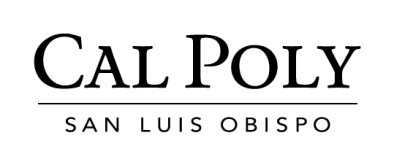 SC 100 SPECIAL CONSULTANT APPOINTMENT/AGREEMENTACADEMIC PERSONNEL CONSULTANT INFORMATIONCONSULTANT INFORMATIONCONSULTANT INFORMATIONCONSULTANT INFORMATIONCONSULTANT INFORMATIONCONSULTANT INFORMATIONCONSULTANT INFORMATIONConsultant’s Legal Name:      	Consultant’s Legal Name:      	Consultant’s Legal Name:      	Empl ID:      Empl ID:      Title/Position (if known):      Title/Position (if known):      Employment Status:   Current Employee*  Future Employee* (future start date:      )  Non-employee (contact Academic Personnel)  Current Employee*  Future Employee* (future start date:      )  Non-employee (contact Academic Personnel)  Current Employee*  Future Employee* (future start date:      )  Non-employee (contact Academic Personnel)*If current or future employee, identify primary employer:  State   CPC   ASI*If current or future employee, identify primary employer:  State   CPC   ASI*If current or future employee, identify primary employer:  State   CPC   ASIEmployment Status:   Current Employee*  Future Employee* (future start date:      )  Non-employee (contact Academic Personnel)  Current Employee*  Future Employee* (future start date:      )  Non-employee (contact Academic Personnel)  Current Employee*  Future Employee* (future start date:      )  Non-employee (contact Academic Personnel)CalPERS Retiree – Retirement Date (if known):      CalPERS Retiree – Retirement Date (if known):      CalPERS Retiree – Retirement Date (if known):      COMPLETE FOR STATE EMPLOYEESCOMPLETE FOR STATE EMPLOYEESCOMPLETE FOR STATE EMPLOYEESCOMPLETE FOR STATE EMPLOYEESSENSITIVE POSITION? SENSITIVE POSITION? AP ONLYAnnual FTE:      Annual FTE:       AY   12-month AY   12-month Yes*          No       *If yes, background check required prior to start of appointment. See Sensitive Positions Checklist to help determine whether position is a sensitive one.   Yes*          No       *If yes, background check required prior to start of appointment. See Sensitive Positions Checklist to help determine whether position is a sensitive one.  Clearance Date:Position:      Position:      Primary Job Code:      Primary Job Code:       Yes*          No       *If yes, background check required prior to start of appointment. See Sensitive Positions Checklist to help determine whether position is a sensitive one.   Yes*          No       *If yes, background check required prior to start of appointment. See Sensitive Positions Checklist to help determine whether position is a sensitive one.  Clearance Date:Primary Department:Primary Department:Department ID: Department ID:  Yes*          No       *If yes, background check required prior to start of appointment. See Sensitive Positions Checklist to help determine whether position is a sensitive one.   Yes*          No       *If yes, background check required prior to start of appointment. See Sensitive Positions Checklist to help determine whether position is a sensitive one.  Clearance Date:APPOINTMENT INFORMATIONAPPOINTMENT INFORMATIONAPPOINTMENT INFORMATIONAPPOINTMENT INFORMATIONAPPOINTMENT INFORMATIONStart Date:      Start Date:      End Date:      	End Date:      	End Date:      	Daily Rate of Pay: $     Total Days Authorized to Work: Total Days Authorized to Work: Total Days Authorized to Work: Maximum Payment Authorized: $     Hiring/Funding Department:Funding Department ID:Funding Department ID:Funding Department ID:Unit (check dist):  Use existing SC position #       Request new position # Form Completed By: Form Completed By: Position Funding Form – Complete if position funding source is anything other than SL001-DeptID-Account.  Use existing SC position #       Request new position # Ext:      Position Funding Form – Complete if position funding source is anything other than SL001-DeptID-Account.DUTIES AND RESPONSIBILITIES / DELIVERABLES / JUSTIFICATION	Position Job Title (if applicable):      Detailed Description of Duties and Responsibilities (attach additional sheets as needed):      Deliverables and other expected outcomes:      Justification for appointment:      APPROVALSAPPROVALSAPPROVALSAPPROVALSBudget Analyst/Specialist/EquivalentI have confirmed that there is sufficient funding to support this assignment.NameSignatureDateUCP Funding Authorization(if funded by Univ. Campus Programs)NameSignatureDateWe, the undersigned, certify that this appointment is consistent with CSU and Cal Poly policies and guidelines regarding Special Consultants and additional employment, and the Unit 3 Collective Bargaining Agreement. We, the undersigned, certify that this appointment is consistent with CSU and Cal Poly policies and guidelines regarding Special Consultants and additional employment, and the Unit 3 Collective Bargaining Agreement. We, the undersigned, certify that this appointment is consistent with CSU and Cal Poly policies and guidelines regarding Special Consultants and additional employment, and the Unit 3 Collective Bargaining Agreement. We, the undersigned, certify that this appointment is consistent with CSU and Cal Poly policies and guidelines regarding Special Consultants and additional employment, and the Unit 3 Collective Bargaining Agreement. Hiring Manager(Dept. Head/Chair/Equivalent)NameSignatureDateAppointing Authority(Dean/Vice Provost/Equivalent)NameSignatureDateAdministrative ReviewAVP Academic Personnel or designee:NameAl LiddicoatSignatureDate(if applicable)Provost/Vice President or designee:NameKathleen Enz FinkenSignatureDateCONSULTANT ACCEPTANCE AND AGREEMENTCONSULTANT ACCEPTANCE AND AGREEMENT          I have reviewed and agree to all conditions of and all policies governing this Special Consultant assignment. I understand that payroll will be processed through the State Controller’s Office and is subject to appropriate State and Federal Taxes. I understand that this assignment is not eligible for and no contributions will be made toward retirement, social security, or any other benefits.           I understand that on a monthly basis, I must complete the SC101 form located at http://www.afd.calpoly.edu/payroll/forms.asp?form=20 to report the days worked during that month and submit to the hiring/funding department shown above by the first day of the following month. I will provide deliverables and/or activity reports upon request. I understand that this appointment is given at the pleasure of the Appointing Authority and may be terminated at any time at either party’s discretion.           I have reviewed and agree to all conditions of and all policies governing this Special Consultant assignment. I understand that payroll will be processed through the State Controller’s Office and is subject to appropriate State and Federal Taxes. I understand that this assignment is not eligible for and no contributions will be made toward retirement, social security, or any other benefits.           I understand that on a monthly basis, I must complete the SC101 form located at http://www.afd.calpoly.edu/payroll/forms.asp?form=20 to report the days worked during that month and submit to the hiring/funding department shown above by the first day of the following month. I will provide deliverables and/or activity reports upon request. I understand that this appointment is given at the pleasure of the Appointing Authority and may be terminated at any time at either party’s discretion. Consultant Signature:  Date: 